iomreza1@gmail.com 								www.mrezainkluzija.org  Mрeжа пoдршкe инклузивнoм oбрaзoвaњу у Србији 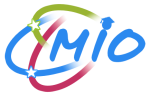 ProgramVrememinSadržaj Način rada 1. dan – petak, 16.10.2015 (14.00  – 19.00)  1. dan – petak, 16.10.2015 (14.00  – 19.00)  1. dan – petak, 16.10.2015 (14.00  – 19.00)  1. dan – petak, 16.10.2015 (14.00  – 19.00)  12:00Registracija i ručak14:0060’Otvaranje skupa- Pozdravna reč – predstavnik MPNTR i Tanja Ranković, UNICEF- Predstavljanje grupe za socijalnu inkluziju – Gordana Cvetković, MPNTR- Tendencije u IO u Srbiji – Nacionalni okvir monitoringa IO – dr Tinde Kovač Cerović, Filozofski fakultet u BeograduPlenarno 15:0030’Dometi u radu MIO- Prikaz ključnih rezultata monitroinga rada MIO –dr Dragica Pavlović Babić, Institut za psihologiju, Filozofski fakultet u BeograduPlenarno 15.3020’Pauza 15:5090’ Blok 1 - Jačanje kompetencija M1, M2, M3Radionica, rad u tri paralelne grupe17.2020’Pauza 17:4090’ Blok 1- Jačanje kompetencija – nastavakM4, M5, M6Radionica, rad u tri paralelne grupe19:10Kraj 1. dana skupa2. dan – subota, 17.10.2015 (09.30  – 18.00)                                       2. dan – subota, 17.10.2015 (09.30  – 18.00)                                       2. dan – subota, 17.10.2015 (09.30  – 18.00)                                       2. dan – subota, 17.10.2015 (09.30  – 18.00)                                       9:3090’ Blok 2 - Jačanje kompetencijaM1, M2, M3Radionica, rad u tri paralelne grupe11.0030’Pauza 11:3090’Blok 2 - Jačanje kompetencija – nastavakM4, M5, M6Radionica, rad u tri paralelne grupe13:0090’Pauza za ručak14:3090’ Blok 3 - Jačanje kompetencijaM1, M2, M3Radionica, rad u tri paralelne grupe16.0030’Pauza 16:3090’Blok 3 - Jačanje kompetencija – nastavakM4, M5, M6Radionica, rad u tri paralelne grupe18:00Kraj 2. dana skupa21.00 MIO žurka (svi su pozvani)3. dan – nedelja, 18.10.2015. (09.30  – 15.00)                            3. dan – nedelja, 18.10.2015. (09.30  – 15.00)                            3. dan – nedelja, 18.10.2015. (09.30  – 15.00)                            3. dan – nedelja, 18.10.2015. (09.30  – 15.00)                            09:3090Blok 4: Podizanje efikasnosti delovanja MIO  - Prioriteti u partnerskim odnosima i radu MIO Plenarno 11.0030'Pauza 11:30120Blok 4: Jačanje organizacione strukture MIO  - Organizaciona struktura MIO i Izbor  članova za ključna tela MIOPlenarno13:3030'Zatvaranje skupa i evaluacijaPlenarno 14.0090'Ručak15:30Kraj skupa